EDITAL Nº 01/2021-2NÚCLEO DE TRABALHO DE CURSO – NTCO Coordenador do Núcleo de Trabalho de Curso – NTC da Faculdade Evangélica Raízes, Prof. Dr. Fernando Lobo Lemes, no uso de suas atribuições conferidas pelo Regulamento do NTC e fundamentado nas determinações legais em vigor em função da pandemia da COVID-19, designa os procedimentos para escolha de professores orientadores e entrega do Termo de Aceite e Compromisso. 1. Da escolha do(a) professor(a) orientador(a)1.1. O(a) discente regularmente matriculado(a) na disciplina Trabalho de Curso I estará apto a fazer a escolha do(a) professor(a) orientador(a), de acordo com as respectivas Linhas de Pesquisa, Docentes Credenciados e Áreas de Estudo (ANEXO 1) nas quais estão cadastrados(as) os(as) docentes disponíveis para as atividades de orientação. 1.2. Cada discente matriculado na disciplina Trabalho de Curso I deverá enviar à coordenação do NTC, a partir de 08h00min do dia 26/08 até às 23h59min do dia 28/08 do corrente ano, uma relação de 05 (cinco) prováveis professores(as) orientadores(as) (conforme tabela abaixo), na ordem de sua preferência (máximo de dois professores por linha de pesquisa), solicitando a atividade de orientação, para o seguinte endereço eletrônico: fernando.lemes@faculdaderaizes.edu.br1.3. A coordenação do NTC designará o professor(a) orientador(a) considerando: a) a ordem de chegada das solicitações na caixa de mensagens do endereço eletrônico indicado no item anterior; b) a ordem de preferência indicada pelo acadêmico; c) o número de vagas disponíveis por docente (ANEXO 2).2. Da responsabilidade de docentes e discentes2.1. Após a publicação do resultado com a definição dos professores orientadores por meio de Edital, a iniciativa e responsabilidade pelo primeiro contato com o(a) professor(a) orientador(a), bem como a elaboração do Trabalho de Curso é integralmente do(a) acadêmico(a), o que não exime o(a) professor(a) orientador(a) de desempenhar adequadamente, dentro das normas definidas no Regulamento do NTC, as atribuições decorrentes de sua atividade de orientação. O não cumprimento pelo aluno de seus deveres autoriza o professor a desligar-se dos encargos de orientação, através de comunicação oficial à coordenação do Núcleo de Trabalho de Curso. 3. Do Termo de Aceite e Compromisso de Orientação3.1. Definido e informado pelo NTC o(a) professor(a) orientador(a) de cada acadêmico(a), as atividades de orientação deverão ter início imediatamente após a entrega pelo(a) professor(a) orientador(a) do Termo de Aceite e Compromisso de Orientação (ANEXO 3) para a coordenação do Núcleo de Trabalho de Curso, através  do mesmo endereço eletrônico indicado no item 1.2.3.2. O prazo para entrega do termo do Termo de Aceite e Compromisso de Orientação, sob responsabilidade exclusiva do(a) professor(a) orientador(a), é de, no máximo, 03 (três) dias corridos contados a partir da publicação do “Edital de Divulgação do Resultado da Definição dos Professores Orientadores”.3.3. Os casos omissos neste Edital serão resolvidos pela coordenação do Núcleo de Trabalho de Curso – NTC da Faculdade Evangélica Raízes. Anápolis, 24 de agosto de 2021.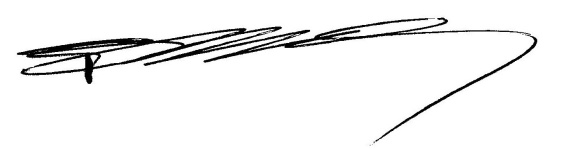 Prof. Dr. Fernando Lobo LemesCoordenador do Núcleo de Trabalho de Curso – NTCANEXO 1ANEXO 2ANEXO 3TERMO DE ACEITE E COMPROMISSO DE ORIENTAÇÃO (MODELO)Eu,....................................................................................................................................................., na qualidade de professor(a) orientador(a), comprometo-me a cumprir as determinações necessárias para o bom desempenho da orientação e acompanhamento do trabalho a ser realizado pelo(s) estudante(s) abaixo indicado(s), regularmente matriculado(s) na disciplina Trabalho de Curso I do Curso de Direito da Faculdade Raízes:1 .....................................................................................................................................................2 ......................................................................................................................................................3 ......................................................................................................................................................4 ......................................................................................................................................................5 ......................................................................................................................................................6 ......................................................................................................................................................7 ......................................................................................................................................................8 ......................................................................................................................................................Declaro estar ciente do regulamento, dos critérios de avaliação e dos prazos estabelecidos pelo calendário do NTC e que tenho conhecimento que o TCC deverá ser elaborado de acordo com o Manual de Elaboração e Apresentação de Trabalhos de Conclusão de Curso desta IES e normas técnicas da ABNT.Anápolis,.......... de......................................de 2021.Ordem de preferênciaProfessor(a) Orientador(a)1º2º3º4º5ºLINHAS DE PESQUISADOCENTES CREDENCIADOS E ÁREAS DE ESTUDO1. Sistemas Jurídico-Penais ContemporâneosDo estudo das normas penais e processuais às políticas criminais a partir de uma perspectiva crítica da dogmática penal e processual penal, em permanente leitura constitucional. ALEXANDER CORREA ALBINO DA SILVADireito Penal e Processual Penal; Direitos Humanos; Princípios Constitucionais.CÉSAR GRATÃO DE OLIVEIRAPolíticas públicas penais; Crimes hediondos; Tráfico de entorpecentes.GABRIEL DE CASTRO BORGES REISDireito Penal e Estado; Teoria da Pena, Criminologia e Violência.2. Direito Civil no Mundo Ocidental: permanências e transformaçõesEstudo do Direito Civil e Processual Civil através das instituições e normas que regem e organizam o funcionamento da sociedade em que deveres e direitos devem ser respeitados.GABRIELA GOMES DOS SANTOS NAVESDireito de Família; Sucessões; Direito do Consumidor.LUCAS SANTANA DE LIMAProcesso de conhecimento parte especial; Processo de execução e procedimentos especiais; Juizados Especiais Civis.3. Direito Constitucional, Direitos Humanos, Democracia e Meio AmbienteAnálise e interpretação crítica das políticas públicas, do(s) constitucionalismo(s), de suas manifestações sociais e políticas, bem como o estudo das relações entre meio ambiente e desenvolvimento, considerando os instrumentos jurídicos adequados a conservação da biodiversidade e dos recursos naturais.BRUNA FELIPE DE ARAÚJO OLIVEIRADireito Trabalhista (assédio moral, sexual, gestante, pessoa com deficiência, aprendiz, empregados especiais); Direito Previdenciário (BPC - Benefício de Prestação Continuada, direitos de pessoas com deficiência e aposentadoria especial.HELDER LINCOLN CALAÇABenefício Assistencial (portador de deficiência e idoso); Direito Previdenciário. JOÃO VICTOR MOTA MARQUESPolíticas Públicas, Constituição e Organização do Estado; Políticas Públicas, Sociedade Civil e Proteção da Pessoa.PRISCILLA RAÍSA MOTA CAVALCANTIDireitos Humanos; Políticas Públicas; Direito Previdenciário.4. Direito Empresarial, Econômico e Ordem InternacionalEstudos referentes aos instrumentos sociais e econômicos aliados à atividade empresarial no mundo globalizado, interpretada em razão de sua eficácia social e constitucional, bem como das relações entre os Estados, examinadas através de problemas internos face ao Direito Internacional.JORDÃO HORÁCIO DA SILVA LIMADireito administrativo contemporâneo (parceria público/privada); Proteção internacional dos direitos humanos; Judicialização do direito constitucional à saúde. 5. Direito, Cidadania e EspiritualidadeEstudo, em perspectiva interdisciplinar, das múltiplas interfaces que se estabelecem entre os processos sociais, culturais, econômicos, políticos e os campos da subjetividade e religiosidade humanas, por meio das instituições, movimentos, organizações, práticas e experiências sociais e religiosas.FERNANDO LOBO LEMESHistória do Direito; Movimentos Sociais; Processos culturais, econômicos e políticos na perspectiva do Direito.MYLENA SEABRA TOSCHIProcessos sociais, culturais e adoecimentos; Psicologia Social e Subjetividade; Psicologia Jurídica; Consequências psicológicas do comportamento violento; Relações entre decisões jurídicas e subjetividade.TIAGO MEIRELES DO CARMO MORAISProtestantismo e Justiça Social; Religião, violência e vida urbana; Resoluções Adequadas de Disputas (RADs) como exercício da cidadania.VAGAS DISPONÍVEIS POR DOCENTESVAGAS DISPONÍVEIS POR DOCENTESPROFESSORVAGASALEXANDER C. A. DA SILVA4BRUNA FELIPE DE ARAÚJO OLIVEIRA3CÉSAR G. DE OLIVEIRA4FERNANDO LOBO LEMES8GABRIELA GOMES DOS S. NAVES4GABRIEL DE CASTRO B. REIS5HELDER L. CALAÇA3JORDÃO HORÁCIO DA S. LIMA9JOÃO VICTOR M. MARQUES3LUANE S. NASCIMENTO1LUCAS S. DE LIMA3MYLENA S. TOSCHI4PRISCILLA RAÍSA MOTA CAVALCANTI8TIAGO MEIRELES DO C. MORAIS3                                                       DIA(S) DEFINIDO(S) PARA ORIENTAÇÃO                                                       DIA(S) DEFINIDO(S) PARA ORIENTAÇÃO                                                       DIA(S) DEFINIDO(S) PARA ORIENTAÇÃO                                                       DIA(S) DEFINIDO(S) PARA ORIENTAÇÃO                                                       DIA(S) DEFINIDO(S) PARA ORIENTAÇÃO                                                       DIA(S) DEFINIDO(S) PARA ORIENTAÇÃODias da SemanaSegunda (	)Terça (	)Quarta (	)Quinta (	)Sexta  (	)...........................................................................................Professor(a) Orientador(a)